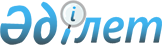 О внесении изменений и дополнений в решение Чингирлауского районного маслихата от 20 декабря 2012 года № 8-3 "О районном бюджете на 2013-2015 годы
					
			Утративший силу
			
			
		
					Решение Чингирлауского районного маслихата Западно-Казахстанской области от 18 декабря 2013 года № 18-1. Зарегистрировано Департаментом юстиции Западно-Казахстанской области 25 декабря 2013 года № 3381. Утратило силу решением Чингирлауского районного маслихата Западно-Казахстанской области от 18 апреля 2014 года № 21-7      Сноска. Утратило силу решением Чингирлауского районного маслихата Западно-Казахстанской области от 18.04.2014 № 21-7      В соответствии с Бюджетным кодексом Республики Казахстан от 4 декабря 2008 года, Законом Республики Казахстан «О местном государственном управлении и самоуправлении в Республике Казахстан» от 23 января 2001 года районный маслихат РЕШИЛ:



      1. Внести в решение Чингирлауского районного маслихата от 20 декабря 2012 года № 8-3 "О районном бюджете на 2013-2015 годы" (зарегистрированное в Реестре государственной регистрации нормативных правовых актов № 3138, опубликованное 2 февраля 2013 года в газете "Серпін") следующие изменения и дополнения:



      в пункте 1:

      в подпункте 1) цифру "1 754 833 тысячи" заменить цифрой "1 811 666 тысяч";

      цифру "210 718 тысяч" заменить цифрой "210 719 тысяч";

      цифру "3 035 тысяч" заменить цифрой "3 034 тысячи";

      цифру "34 749 тысяч" заменить цифрой "13 285 тысяч";

      цифру "1 506 331 тысяча" заменить цифрой "1 584 628 тысяч";

      в подпункте 2) цифру "1 731 299 тысяч" заменить цифрой "1 793 548 тысяч";

      в подпункте 3) цифру "68 242 тысячи" заменить цифрой "62 826 тысяч";

      цифру "0 тысяч" заменить цифрой "5 416 тысяч";



      в пункте 4:

      цифру "144 728 тысяч" заменить цифрой "223 025 тысяч";

      в абзаце пятом цифру "10 834 тысячи" заменить цифрой "7 905 тысяч";

      в абзаце восемнадцатом цифру "12 106 тысяч" заменить цифрой "10 445 тысяч";

      дополнить абзацами двадцать первым, двадцать вторым следующего содержания:

      "на строительство жилья стоящим на очереди в местном исполнительном органе – 78 398 тысяч тенге;

      на увеличение штатной численности местных исполнительных органов – 4489 тысяч тенге.";



      приложение 1 к указанному решению изложить в новой редакции согласно приложению к настоящему решению.



      2. Настоящее решение вводится в действие с 1 января 2013 года.      Председатель сессии              Р. Камзаев

      Секретарь маслихата              Т. Калмен

Приложение

к решению Чингирлауского

районного маслихата

№ 18-1 от 18 декабря 2013 годаПриложение 1

к решению Чингирлауского

районного маслихата

№ 8-3 от 20 декабря 2012 года Районный бюджет на 2013 годтыс. тенге
					© 2012. РГП на ПХВ «Институт законодательства и правовой информации Республики Казахстан» Министерства юстиции Республики Казахстан
				КатегорияКатегорияКатегорияКатегорияКатегорияСуммаКлассКлассКлассКлассСуммаПодклассПодклассПодклассСуммаСпецификаСпецификаСуммаНаименованиеСуммаI. Доходы1 811 6661Налоговые поступления210 7191Подоходный налог88 3092Индивидуальный подоходный налог88 3093Социальный налог78 2001Социальный налог78 2004Налоги на собственность39 8771Налоги на имущество23 6833Земельный налог8394Налог на транспортные средства13 5555Единый земельный налог1 8005Внутренние налоги на товары, работы и услуги3 0982Акцизы4543Поступления за использование природных и других ресурсов1 0054Сборы за ведение предпринимательской и профессиональной деятельности1 6397Прочие налоги1001Прочие налоги1008Обязательные платежи, взимаемые за совершение юридически значимых действий и (или) выдачу документов уполномоченными на то государственными органами или должностными лицами1 1351Государственная пошлина1 1352Неналоговые поступления3 0341Доходы от государственной собственности2 3143Дивиденды на государственные пакеты акций, находящиеся в государственной собственности05Доходы от аренды имущества, находящегося в государственной собственности2 3146Прочие неналоговые поступления7201Прочие неналоговые поступления7203Поступления от продажи основного капитала13 2851Продажа государственного имущества, закрепленного за государственными учреждениями13 1251Продажа государственного имущества, закрепленного за государственными учреждениями13 1253Продажа земли и нематериальных активов1601Продажа земли1604Поступления трансфертов 1 584 6282Трансферты из вышестоящих органов государственного управления1 584 6282Трансферты из областного бюджета1 584 628Функциональная группаФункциональная группаФункциональная группаФункциональная группаФункциональная группаСуммаФункциональная подгруппаФункциональная подгруппаФункциональная подгруппаФункциональная подгруппаСуммаАдминистратор бюджетных программАдминистратор бюджетных программАдминистратор бюджетных программСуммаПрограммаПрограммаСуммаНаименованиеСуммаII. Затраты1 793 54801Государственные услуги общего характера176 5441Представительные, исполнительные и другие органы, выполняющие общие функции государственного управления155 431112Аппарат маслихата района (города областного значения)13 1311Услуги по обеспечению деятельности маслихата района (города областного значения)12 6313Капитальные расходы государственного органа500122Аппарат акима района (города областного значения)59 3051Услуги по обеспечению деятельности акима района

(города областного значения)54 3053Капитальные расходы государственного органа5 000123Аппарат акима района в городе, города районного значения, поселка, аула (села), аульного (сельского) округа82 9951Услуги по обеспечению деятельности акима района в городе, города районного значения, поселка, аула (села), аульного (сельского) округа82 39922Капитальные расходы государственного органа5962Финансовая деятельность753459Отдел экономики и финансов района (города областного значения)7533Проведение оценки имущества в целях налогооблажения33810Приватизация, управление коммунальным имуществом, постприватизационная деятельность и регулирование споров, связанных с этим 24211Учет, хранение, оценка и реализация имущества, поступившего в коммунальную собственность1739Прочие государственные услуги общего характера20 360459Отдел экономики и финансов района (города областного значения)20 3601Услуги по реализации государственной политики в области формирования и развития экономической политики, государственного планирования, исполнения бюджета и управления коммунальной собственностью района (города областного значения)20 3602Оборона3 4791Военные нужды3 479122Аппарат акима района (города областного значения)3 4795Мероприятия в рамках исполнения всеобщей воинской обязанности3 4793Общественный порядок, безопасность, правовая, судебная, уголовно-исполнительная деятельность2009Прочие услуги в области общественного порядка и безопасности200458Отдел жилищно-коммунального хозяйства, пассажирского транспорта и автомобильных дорог района (города областного значения)20021Обеспечение безопасности дорожного движения в населенных пунктах2004Образование1 014 1291Дошкольное воспитание и обучение106 820464Отдел образования района (города областного значения)106 8209Обеспечение деятельности организаций дошкольного воспитания и обучения104 73040Реализация государственного образовательного заказа в дошкольных организациях образования 2 0902Начальное, основное среднее и общее среднее образование858 684123Аппарат акима района в городе, города районного значения, поселка, аула (села), аульного (сельского) округа1895Организация бесплатного подвоза учащихся до школы и обратно в аульной (сельской) местности189464Отдел образования района (города областного значения)858 4953Общеобразовательное обучение804 4096Дополнительное образование для детей 54 0869Прочие услуги в области образования48 625464Отдел образования района (города областного значения)42 0991Услуги по реализации государственной политики на местном уровне в области образования 7 6184Информатизация системы образования в государственных учреждениях образования района (города областного значения)1 7505Приобретение и доставка учебников, учебно-методических комплексов для государственных учреждений образования района (города областного значения)14 6677Проведение школьных олимпиад, внешкольных мероприятий и конкурсов районного (городского) масштаба76215Ежемесячная выплата денежных средств опекунам (попечителям) на содержание ребенка-сироты (детей-сирот), и ребенка (детей), оставшегося без попечения родителей7 90567Капитальные расходы подведомственных государственных учреждений и организаций9 397466Отдел архитектуры, градостроительства и строительства района (города областного значения)6 52637Строительство и реконструкция объектов образования6 5265Здравоохранение399Прочие услуги в области здравоохранения39123Аппарат акима района в городе, города районного значения, поселка, аула (села), аульного (сельского) округа392Организация в экстренных случаях доставки тяжелобольных людей до ближайшей организации здравоохранения, оказывающей врачебную помощь396Социальная помощь и социальное обеспечение108 6952Социальная помощь84 398451Отдел занятости и социальных программ района (города областного значения)84 3982Программа занятости31 7105Государственная адресная социальная помощь6 9676Оказание жилищной помощи5997Социальная помощь отдельным категориям нуждающихся граждан по решениям местных представительных органов12 31410Материальное обеспечение детей-инвалидов, воспитывающихся и обучающихся на дому54214Оказание социальной помощи нуждающимся гражданам на дому15 87016Государственные пособия на детей до 18 лет12 18517Обеспечение нуждающихся инвалидов обязательными гигиеническими средствами и предоставление услуг специалистами жестового языка, индивидуальными помощниками в соответствии с индивидуальной программой реабилитации инвалида4 2119Прочие услуги в области социальной помощи и социального обеспечения24 297451Отдел занятости и социальных программ района (города областного значения)24 2971Услуги по реализации государственной политики на местном уровне в области обеспечения занятости и реализации социальных программ для населения23 50011Оплата услуг по зачислению, выплате и доставке пособий и других социальных выплат59121Капитальные расходы государственного органа2067Жилищно-коммунальное хозяйство180 4021Жилищное хозяйство80 824458Отдел жилищно-коммунального хозяйства, пассажирского транспорта и автомобильных дорог района (города областного значения)1 0764Обеспечение жильем отдельных категорий граждан042Реконструкция объектов в рамках развития сельских населенных пунктов по Дорожной карте занятости 20201 076466Отдел архитектуры, градостроительства и строительства района (города областного значения)79 7483Проектирование, строительство и (или) приобретение жилья коммунального жилищного фонда78 3984Проектирование, развитие, обустройство и (или) приобретение инженерно-коммуникационной инфраструктуры 1 3502Коммунальное хозяйство79 172458Отдел жилищно-коммунального хозяйства, пассажирского транспорта и автомобильных дорог района (города областного значения)2 86512Функционирование системы водоснабжения и водоотведения2 865466Отдел архитектуры, градостроительства и строительства района (города областного значения)76 3075Развитие коммунального хозяйства2 4896Развитие системы водоснабжения и водоотведения 73 8183Благоустройство населенных пунктов20 406123Аппарат акима района в городе, города районного значения, поселка, аула (села), аульного (сельского) округа8 1458Освещение улиц населенных пунктов1 2459Обеспечение санитарии населенных пунктов3 47311Благоустройство и озеленение населенных пунктов3 427458Отдел жилищно-коммунального хозяйства, пассажирского транспорта и автомобильных дорог района (города областного значения)12 26115Освещение улиц в населенных пунктах3 13316Обеспечение санитарии населенных пунктов1 41018Благоустройство и озеленение населенных пунктов7 7188Культура, спорт, туризм и информационное пространство192 4281Деятельность в области культуры103 146457Отдел культуры, развития языков, физической культуры и спорта района (города областного значения)103 1463Поддержка культурно-досуговой работы103 1462Спорт2 670457Отдел культуры, развития языков, физической культуры и спорта района (города областного значения)2 6709Проведение спортивных соревнований на районном (города областного значения) уровне1 59010Подготовка и участие членов сборных команд района (города областного значения) по различным видам спорта на областных спортивных соревнованиях1 0803Информационное пространство66 425456Отдел внутренней политики района (города областного значения)6 7672Услуги по проведению государственной информационной политики через газеты и журналы 6 767457Отдел культуры, развития языков, физической культуры и спорта района (города областного значения)59 6586Функционирование районных (городских) библиотек59 0797Развитие государственного языка и других языков народа Казахстана5799Прочие услуги по организации культуры, спорта, туризма и информационного пространства20 187456Отдел внутренней политики района (города областного значения)9 2911Услуги по реализации государственной политики на местном уровне в области информации, укрепления государственности и формирования социального оптимизма граждан7 2913Реализация мероприятий в сфере молодежной политики2 000457Отдел культуры, развития языков, физической культуры и спорта района (города областного значения)10 8961Услуги по реализации государственной политики на местном уровне в области культуры, развития языков, физической культуры и спорта9 39632Капитальные расходы подведомственных государственных учреждений и организаций1 50010Сельское, водное, лесное, рыбное хозяйство, особо охраняемые природные территории, охрана окружающей среды и животного мира, земельные отношения42 8601Сельское хозяйство9 162459Отдел экономики и финансов района (города областного значения)7 91299Реализация мер по оказанию социальной поддержки специалистов7 912475Отдел предпринимательства, сельского хозяйства и ветеринарии района (города областного значения)1 2506Организация санитарного убоя больных животных5307Организация отлова и уничтожения бродячих собак и кошек41012Проведение мероприятий по идентификации сельскохозяйственных животных3106Земельные отношения7 648463Отдел земельных отношений района (города областного значения)7 6481Услуги по реализации государственной политики в области регулирования земельных отношений на территории района (города областного значения)7 2487Капитальные расходы государственного органа4009Прочие услуги в области сельского, водного, лесного, рыбного хозяйства, охраны окружающей среды и земельных отношений26 050475Отдел предпринимательства, сельского хозяйства и ветеринарии района (города областного значения)26 05013Проведение противоэпизоотических мероприятий26 05011Промышленность, архитектурная, градостроительная и строительная деятельность11 7482Архитектурная, градостроительная и строительная деятельность11 748466Отдел архитектуры, градостроительства и строительства района (города областного значения)11 7481Услуги по реализации государственной политики в области строительства, улучшения архитектурного облика городов, районов и населенных пунктов области и обеспечению рационального и эффективного градостроительного освоения территории района (города областного значения)11 52715Капитальные расходы государственного органа22112Транспорт и коммуникация12 9011Автомобильный транспорт12 901458Отдел жилищно-коммунального хозяйства, пассажирского транспорта и автомобильных дорог района (города областного значения)12 90123Обеспечение функционирования автомобильных дорог12 90113Прочие43 8749Прочие43 874123Аппарат акима района в городе, города районного значения, поселка, аула (села), аульного (сельского) округа10 44540Реализация мер по содействию экономическому развитию регионов в рамках Программы "Развитие регионов" 10 445458Отдел жилищно-коммунального хозяйства, пассажирского транспорта и автомобильных дорог района (города областного значения)12 4521Услуги по реализации государственной политики на местном уровне в области жилищно-коммунального хозяйства, пассажирского транспорта и автомобильных дорог 12 00213Капитальные расходы государственного органа450459Отдел экономики и финансов района (города областного значения)3 20012Резерв местного исполнительного органа района (города областного значения) 3 200475Отдел предпринимательства, сельского хозяйства и ветеринарии района (города областного значения)17 7771Услуги по реализации государственной политики на местном уровне в области развития предпринимательства, промышленности, сельского хозяйства и ветеринарии17 77714Обслуживание долга1191Обслуживание долга119459Отдел экономики и финансов района (города областного значения)11921Обслуживание долга местных исполнительных органов по выплате вознаграждений и иных платежей по займам из областного бюджета11915Трансферты61301Трансферты6130459Отдел экономики и финансов района (города областного значения)61306Возврат неиспользованных (недоиспользованных) целевых трансфертов175124Целевые текущие трансферты в вышестоящие бюджеты в связи с передачей функций государственных органов из нижестоящего уровня государственного управления в вышестоящий4 379IІІ. Чистое бюджетное кредитование62 826Бюджетные кредиты68 24210Сельское, водное, лесное, рыбное хозяйство, особо охраняемые природные территории, охрана окружающей среды и животного мира, земельные отношения68 2421Сельское хозяйство68 242459Отдел экономики и финансов района (города областного значения)68 24218Бюджетные кредиты для реализации мер социальной поддержки специалистов68 24213Прочие09Прочие0458Отдел жилищно-коммунального хозяйства, пассажирского транспорта и автомобильных дорог района (города областного значения)039Бюджетные кредиты на проведение ремонта общего имущества объектов кондоминиум05Погашение бюджетных кредитов5 4161Погашение бюджетных кредитов5 4161Погашение бюджетных кредитов, выданных из государственного бюджета5 41613Погашение бюджетных кредитов, выданных из местного бюджета физическим лицам5 416ІV.Сальдо по операциям с финансовыми активами0Приобретение финансовых активов013Прочие09Прочие0458Отдел жилищно-коммунального хозяйства, пассажирского транспорта и автомобильных дорог района (города областного значения)065Формирование или увеличение уставного капитала юридических лиц06Поступление от продажи финансовых активов государства01Поступление от продажи финансовых активов государства01Поступление от продажи финансовых активов внутри страны0V. Дефицит (профицит) бюджета-44 708VI. Финансирование дефицита (использование профицита) бюджета44 7087Поступления займов67 5091Внутренние государственные займы67 5092Договоры займа67 5093Займы, получаемые местным исполнительным органом района (города областного значения)67 50916Погашение займов40 1321Погашение займов40132459Отдел экономики и финансов района (города областного значения)401325Погашение долга местного исполнительного органа перед вышестоящим бюджетом40132VII. Используемые остатки бюджетных средств17 3318Используемые остатки бюджетных средств17 3311Остатки бюджетных средств17 3311Свободные остатки бюджетных средств17 3311Свободные остатки бюджетных средств17 331